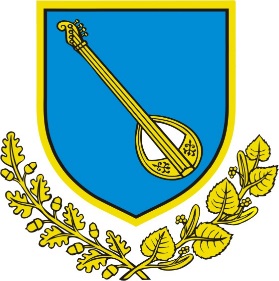 OPĆINA DONJI ANDRIJEVCIPRIJEDLOG ODLUKE O IZMJENI ODLUKEo sufinanciranju troškova boravka djece predškolske dobi s područja Općine Donji Andrijevci u dječjim vrtićima na području Brodsko – posavske županijeDonji Andrijevci, prosinac 2017.Na temelju članka 49. Zakona o predškolskom odgoju i obrazovanju („Narodne novine“ broj 10/97, 107/07 i 94/13) i članka 29. Statuta općine Donji Andrijevci («Službeni vjesnik Brodsko – posavske županije» br. 10/09, 2/11, 3/13 i 14/14), Općinsko vijeće Općine Donji Andrijevci na 5. sjednici održanoj 15.12.2017. godine, donosiO D L U K Uo izmjeni odluke o sufinanciranju troškova boravka djecepredškolske dobi s područja Općine Donji Andrijevciu dječjim vrtićima na području Brodsko – posavske županijeČlanak 1.U Odluci o sufinanciranju troškova boravka  djece predškolske dobi s područja Općine Donji Andrijevci u dječjim vrtićima na području Brodsko – posavske županije („Službeni vjesnik Brodsko – posavske županije“ br. 6/2016) u nazivu odluke i člancima 1., 2, i 6. riječi „na području Brodsko – posavske županije“ brišu se.   Članak 2.U članku 2. tekst „da ukupni dohodak ostvaren po članu kućanstva mjesečno ne prelazi iznos od 1.663,00 kn“ zamjenuje se tekstom „oba roditelja, skrbnik ili samohrani roditelj moraju biti zaposleni; sve obveze prema Općini Donji Andrijevci po bilo kojoj osnovi trebaju biti podmirene“.Članak 3.U članku 5. stavak 1. mijenja se i glasi:„Pravo na sufinanciranje troškova boravka djece u dječjim vrtićima pripada od prvog dana sljedećeg mjeseca nakon podnošenja zahtjeva, ako su ispunjeni uvjeti propisani ovom odlukom.“Članak 4.U članku 6. stavku 1. broj „300,00“ zamjenjuje se brojem „500,00“.Članak 5.Ova Odluka stupa na snagu prvog dana od dana objave u „Službenom vjesniku Brodsko – posavske županije“.OPĆINSKO VIJEĆEOPĆINE DONJI ANDRIJEVCIPREDSJEDNIKOPĆINSKOG VIJEĆARobert Kuduz, dr. med.KLASA: 601-02/17-01/URBROJ: 2178/04-03-17-1Donji Andrijevci, 15.12.2017.DOSTAVITI:Službeni vjesnik Brodsko – posavske županijePredstojnik Ureda državne uprave u Brodsko – posavskoj županijiOpćinski načelnikJedinstveni upravni odjelBPŽ, Upravni odjel za obrazovanje, šport i kulturuUredniku mrežnih stranica www.donjiandrijevci.hr Dosje zapisnikaArhiv